COMPTE RENDU DE REUNIONObjet : Réunion d’organisation des finales de surf du 28 avril 2021ORGANISATION : 28 avril : à la journée ? 				Chiffre des licenciés participants 8 / catégories série de repêchage 			Bodyboard1 tour bodyboard / 1 tour surf 				SurfJEUNES OFFICIELS : Certification territoriale 	Fédération 1 membreBESOINS MATERIEL : 2 chapiteaux (3x3) – Thierry ROSSI T-shirts : B/M/C/G = 8x3 = 24 t-shirts RECOMPENSES : Médailles / CoupesJOff : 	certifiés => 10 t-shirts Autres => stylos CONVOCATION :Géraud GAUTIER / Alexandre / Heimana ATENI / Fred MALLAN / Thierry CROSETTO / Cyril AURIELINVITATIONS : Fédération Tahitienne de surf 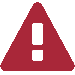 	Sarah secrétaire FTS 	Vérifier factures FTS 50 000xpf 	Forfait année 	5000 ½ jour					Heimana ATENI et Géraud GAUTHIER